Międzynarodowy Konkurs Informatyczny
 „Bóbr”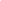 ZGODA RODZICÓW/ PRAWNYCH OPIEKUNÓW DZIECKA Imię i nazwisko dziecka …………………………………………………………………………………………………..…..
Klasa ………………………………………………………………………………………………………………………………..…..
Nazwa i adres szkoły ……………………………..………………………………………………………………….…………..

 OŚWIADCZENIEOświadczam, że wyrażam zgodę na udział mojej córki/mojego syna w międzynarodowym konkursie informatycznym „Bóbr”. Znam i akceptuję zapisy regulaminu konkursu w roku szkolnym 2023/2024 ze strony internetowej www.bobr.pl. ……….……………………..…...           …………………………….………………………………………………………………………………. (miejscowość, data)                    (czytelnie imię i nazwisko rodzica/-ów/ prawnego/-ych opiekuna/-ów) 